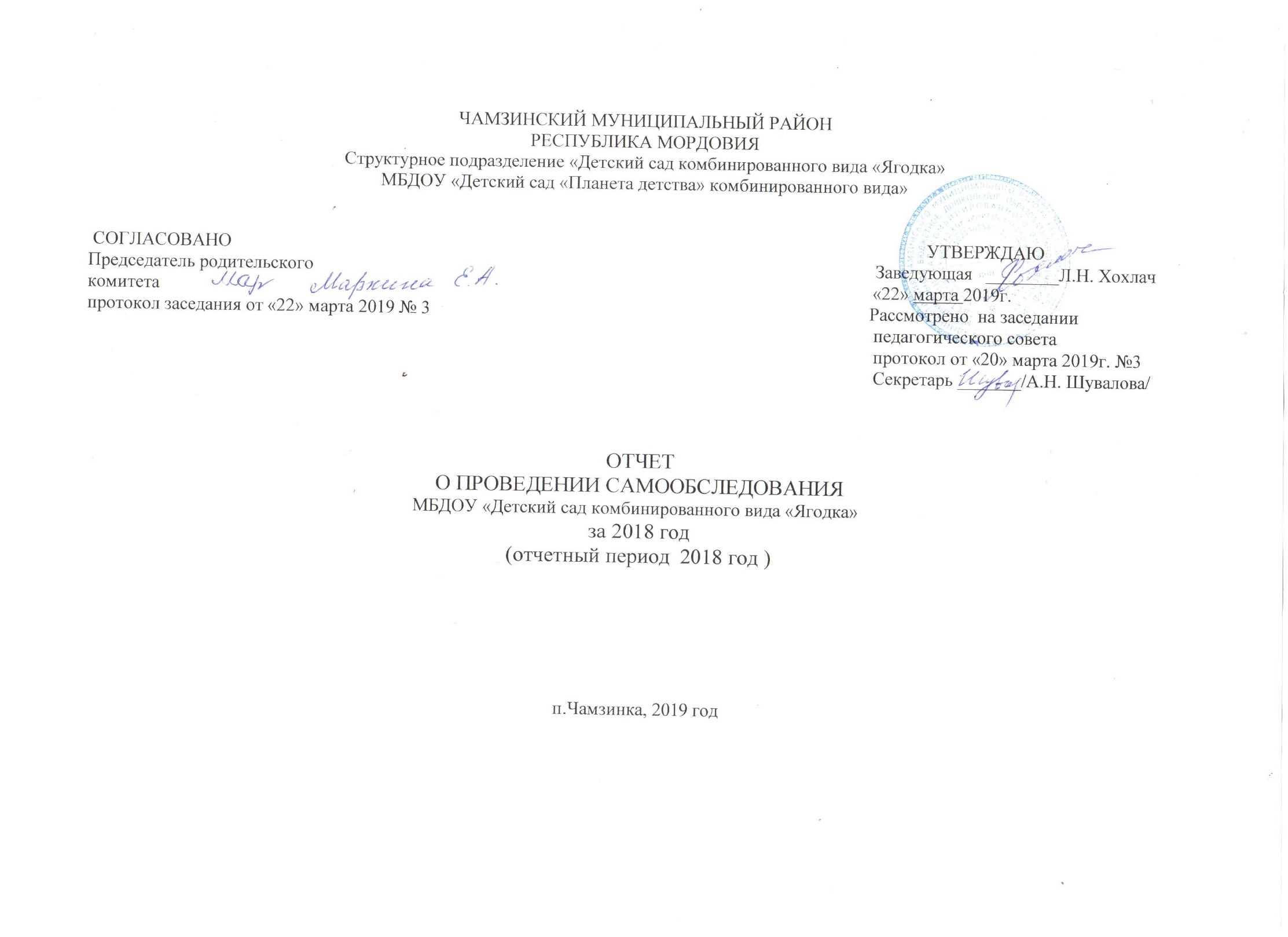 Отчёт о проведении самообследованияМБДОУ «Детский сад комбинированного вида «Ягодка»Чамзинского муниципального района Республики Мордовияза 2018 учебный год1. Организационно – правовое обеспечение деятельности образовательного учреждения.МБДОУ  «Детский сад комбинированного вида «Ягодка»  был открыт в 1985 году и располагается по адресу: Республика Мордовия, поселок Чамзинка, улица Горячкина д.7 А.Тип образовательной организации: бюджетное учреждениеУчредитель: Администрация Чамзинского муниципального района РМ. Полное наименование учреждения Муниципальное бюджетное дошкольное образовательное учреждение «Детский сад комбинированного вида «Ягодка» Сокращённое наименование Учреждения: МБДОУ «Д/с к/в «Ягодка»Учреждение являлось в 2018 году  юридическим лицом, имеет в оперативном управлении обособленное имущество, самостоятельный баланс, счёт в финансовых органах местного самоуправления, круглую печать со своим полным наименованием на русском языке и указанием места нахождения, штампы.Лицензия на право ведения образовательной деятельности РО № 014903, Рег. № 3277 от 04.06.2012г. Срок действия – бессрочно.Юридический адрес учреждения: 431700, Республика Мордовия, Чамзинский район, п. Чамзинка, у. Горячкина, д.7А Телефон: 883-437-2-19-69Информационный сайт ДОУ: http:// yagodkacham.schoolrm.ru /.Адрес электронной почты: ds-jagodka@rambler.ruРежим работы: с 07 часов 00 минут до 19 часов 00 минут, длительность – 12 часов, суббота-воскресенье: выходной.Система договорных отношений, регламентирующих деятельность МБДОУ представлена:- Трудовым договором с руководителем МБДОУ;- Коллективным договором;- Договором с родителями;Работу Учреждения регламентируют следующие локальные акты:§ Основная общеобразовательная программа МБДОУ§ Штатное расписание Учреждения;§ Должностные инструкции, определяющие обязанности работников Учреждения;§ Правила внутреннего трудового распорядка;§ Инструкции по организации охраны жизни и здоровья детей в Учреждении;§ Положение о педагогическом совете;§ Положение о родительском комитете;§ Положение об Общем Собрании трудового коллектива;§ Годовой план работы Учреждения;§ Программа развития Учреждения;§ Учебный план;§ Режим дня;§ Расписание специально организованной образовательной деятельности в Учреждении;§ Положение о зарплате работников МБДОУ «Детский сад комбинированного вида «Ягодка»§ Положение о порядке, условиях и размерах выплат стимулирующего характера, устанавливаемых и выплачиваемых работникам МБДОУ.§ Положение о Родительском комитете Учреждения..Управление МБДОУ осуществляется в соответствии с законом РФ «Об образовании» и на основании Устава детского сада. Непосредственное управление детским садом осуществляла заведующая – Хохлач Лариса Николаевна, стаж педагогической работы – 20 лет, в данной должности 2 года.Формами самоуправления МБДОУ являются:- педагогический совет;- общее собрание работников;- родительский комитетУсловия приема воспитанников в ДОУ:Отношения между родителями воспитанников и законными представителями строятся на договорной основе.Принято в течение 2018 учебного года: 24 детей.До 3-х лет 21 ребенка. Старше 3 лет – 3 детей.В детском саду - 121 воспитанник, мальчиков  61 (50%), девочек 60 (50%), с первой группой здоровья-63 человек (52%), со второй 54 человек (45%), с третьей -3 (2%), с четвертой-1 (0,8%). Анализируя медицинские карты, мы пришли к выводу: дети поступают в детский сад  в основном с первой группой, т.е. с хорошим здоровьем.Общее количество групп – 5 групп общеразвивающей направленности.Общее количество воспитанников в настоящее время – 124 человека с питанием, 5 человек без питания, итого: 129 человек. Укомплектованность образовательной организации педагогами 100%, свободных вакансий нет, все педагоги имеют педагогическое образование.Муниципальное бюджетное дошкольное образовательное учреждение «Детский сад комбинированного вида «Ягодка» осуществляет свою деятельность в соответствии:• Конституция Российской Федерации,• Конвенция «О правах ребенка»,• Закон Российской Федерации «Об образовании»,• иные законы Российской Федерации,• указы и распоряжения Президента Российской Федерации,• постановления и распоряжения Правительства Российской Федерации• законодательные и иные правовые акты государственных органов• решения органов управления образованием всех уровней,• Устав ДОУ• локальные акты с Законом Российской Федерации «Об образовании»,Санитарно-эпидемиологическими правилами и нормативами СанПиН2.4.1.3049-13II. Условия осуществления образовательного процессаВ течение учебного года деятельность МБДОУ была направлена на обеспечение непрерывного, всестороннего и своевременного развития ребенка. Организация учебно-воспитательного процесса строилась на педагогически обоснованном выборе программ (в соответствии с лицензией), обеспечивающих получение образования, соответствующего государственным стандартам:Основной целью деятельности МБДОУ является оптимизация педагогического процесса в ДОУ для повышения качества дошкольного образования. В основе учебно-воспитательной работы лежит взаимодействие педагогического персонала, администрации и родителей. Основными участниками воспитательно-образовательного процесса являются дети, родители, педагоги, специалисты.Особенности образовательного процесса.Группы функционируют в режиме 5 дневной рабочей недели. Образовательный процесс осуществляется по двум режимам в каждой возрастной группе: с учетом теплого и холодного периода года. При реализации национально – регионального компонента используется примерный модуль «Мы в Мордовии живем», автор О.В.Бурляева.В МБДОУ созданы все условия для разностороннего развития детей с 2 до 7 лет - детский сад оснащен оборудованием для разнообразных видов детской деятельности в помещении и на участках. Развивающая среда в ДОУ выступает не только условием творческого саморазвития личности ребенка, фактором оздоровления, но и показателем профессионализма и творческой активности педагогов.Все компоненты развивающей предметной среды детского сада включают оптимальные условия для полноценного физического, эстетического, познавательного и социального развития детей. В наличии: методический кабинет, музыкальный зал, физкультурный зал, кабинет логопеда, медицинский кабинет, (включая процедурный, изолятор), спортивная площадка.Создана современная информационно-техническая база: компьютеры, ТВ, музыкальный центр, магнитофоны, с 2012 г. с информацией о деятельности учреждения можно ознакомиться на сайте.Дошкольное образовательное учреждение осуществляет взаимодействие с социумом. Наблюдается тенденция к расширению и углублению связей дошкольного образовательного учреждения с другими образовательными, медицинскими учреждениями и учреждениями культуры. Творческое сотрудничество с образовательными партнерами осуществлялось согласно заключения договоров и плана мероприятий совместной деятельности.МБДОУ сотрудничает с социальными объектами:Непосредственная образовательная деятельность (НОД) с 9.00 часов. Продолжительность НОД:В первой группе (дети от 2 до 3 лет) – 10 минут;во второй младшей группе (дети от 3 до 4 лет) – 15 минут;в средней группе (дети от 4 до 5 лет) – 20 минут;в старшей группе (дети от 5 до 6 лет) – 25 минут;в подготовительной к школе группе (дети от 6 до 7 лет) – 30 минутв логопедической группе (дети от 6 до 7 лет) – 30 минут.В середине НОД педагоги проводят физкультминутку. Предусмотрены перерывы длительностью 10 минут.Общий объем обязательной части программы рассчитан в соответствии с возрастом воспитанников, основными направлениями их развития, спецификой дошкольного образования и включает время, отведенное на:- образовательную деятельность, осуществляемую в процессе организации различных видов детской деятельности;- образовательную деятельность, осуществляемую в ходе режимных моментов;- самостоятельную деятельность;- взаимодействие с семьями детей.Медицинское обслуживание обеспечивается врачом-педиатром и старшей медсестрой из ГБУЗ «Комсомольская межрайонная больница», которые наряду с администрацией и педагогическим персоналом несет ответственность за проведение лечебно-профилактических мероприятий, соблюдение санитарно-гигиенических норм, режим и качество питания воспитанников.Динамика состояния здоровья воспитанников, меры по охране и укреплению здоровья.Реализуя мониторинг здоровья, и с целью профилактики заболеваемости детей в течение учебного года воспитатели совместно с медицинской службой отслеживали:· посещение узких специалистов детьми, состоящими на учёте;· реализацию рекомендаций узких специалистов;· контроль медицинской службы ДОУ за исполнением рекомендаций детям, пришедшим в детский сад после болезни.В 2018 учебном году особое внимание администрация детского сада уделяла оздоровительным мероприятиям. Это привело к тому, что у детей отмечается повышение эмоционального тонуса и физической выносливости. Таким образом, укрепление здоровья детей становится ценностным приоритетом всей воспитательно–образовательной работы детского сада не только в плане физического воспитания, но и обучения в целом.Один из самых важных показателей – это динамика заболеваемости воспитанников детского сада.В 2018 году заболеваемость детей в дошкольном учреждении ниже, чем в прошлом учебном году. Так, заболеваемость в днях на одного ребёнка составила 0,95 дня.Обеспечение безопасности учреждения.В МБДОУ созданы условия по организации безопасности образовательного процесса:В соответствии с Постановлением Правительства РФ от 25 апреля 2012 г. № 390 «О противопожарном режиме» (Правила противопожарного режима в Российской Федерации), Приказом МЧС РФ от 12.12. 2007 г. № 645 (ред. от 22.06.2010 г.) «Об утверждении норм пожарной безопасности «Обучение мерам пожарной безопасности работников организаций», нормативно-правовыми актами, приказами Министерства образования РМ, в учреждении проделана определенная работа по обеспечению безопасности жизнедеятельности работников,· Аттестовано 12 рабочих мест по ОТ;· Приказом руководителя на начало учебного года назначаются ответственные за организацию работы по охране труда, противопожарной безопасности, электробезопасностиПродлён срок действия инструкций:1. № 1Инструкция по профилактике травматизма у детей в дошкольных учреждениях.2. № 2 Инструкция пожарной безопасности во время проведения новогодних елок.3. № 3 Инструкция по охране труда для воспитателя (старшего воспитателя)4. №4 Профилактика отравления ядовитыми грибами и растениями. Профилактика теплового (солнечного) удара, оказание первой помощи.5. №5 Инструкция о предупреждении отравлений детьми ядовитыми грибами и растениями.6. № 6 Инструкция по охране труда для воспитателя во время кормления детей.7. № 7 Инструкция по охране труда для помощника воспитателя8. №8 Инструкция по предупреждению детского дорожного травматизма.9. №9 Инструкция по охране труда для воспитателя10. №10 Инструкция по охране труда для подсобного рабочего.11. №11 Инструкция по охране труда повара ДОУ.12. № 12 Инструкция по охране труда для сторожа.13. № 13 Инструкция по охране труда для дворника.14. № 14 Инструкция по технике безопасности и охране труда при работе на стиральной машине15. № 15Инструкция по охране труда при работе с электрическим утюгом.16. №16 Инструкция по организации работы по охране труда в дошкольном учреждении.17. №17 Требования пожарной безопасности при проведении культурно-массовых мероприятий.18. №18 Правила пожарной безопасности для МБДОУ.19. №19 Инструкция по охране труда при выполнении покрасочных работ.20. №20 Инструкция по охране труда при выполнении побелочных работ.21. №21 Инструкция по охране труда при проведении ремонтных работ на территории детского сада.22. №22 инструкция по оказанию первой доврачебной помощи.23. №23Инструкция по ОТ среднего медицинского персонала.24. №24 Инструкция по профилактике острых кишечных заболеваний.25. №25 Должностные инструкции по охране труда для заведующего административно-хозяйственной работой.26. №26 Должностные обязанности по охране труда для заведующего.27. №27 Должностные обязанности по организации службы охраны труда в ДОУ.28. №28 Должностные обязанности по охране труда для председателя профкома.29. №29 Должностные обязанности по охране труда для воспитателя.30. №30 Должностные обязанности повара образовательного учреждения по охране труда.31. №31 Должностные обязанности для старшего воспитателя.32. №32 Инструкция по охране труда при пользовании холодильного агрегата.33. №33 Инструкция по охране труда при работе с кухонной электроплитой34. №34 Инструкция по охране труда при работе с электротитаном.35. №35 Инструкция по охране труда при эксплуатации бытового холодильника.· Своевременно организовано обучение и проверка знаний требований охраны труда членов комиссии, вновь поступивших работников учреждения.· Прошли обучение лица, ответственные за пожарную безопасность, по охране труда.· Организовано обучение работающих и воспитанников в учреждении мерам обеспечения пожарной безопасности.· Своевременно проводятся инструктажи по охране труда и пожарной безопасности с работниками с обязательной регистрацией в журнале инструктажа по охране труда на рабочем месте.· Разрабатываются мероприятия по предупреждению травматизма, дорожно-транспортных происшествий, несчастных случаев, происходящих на улице, воде, спортивных мероприятиях и т.д.· Проведен общий технический осмотр здания, проверка сопротивления изоляции электросети и заземления оборудования, проверка исправности электророзеток, электрооборудования, своевременно проведены испытания диэлектрических перчаток и инструментов с изолированными ручками, имеются протоколы· В группах частично заменена столовая посуда.· Своевременно перезаряжены огнетушителиПринимаются меры антитеррористической защищенности:- заключен договор с вневедомственной охраной на оказание охранных услуг с использованием тревожной кнопки;- имеется АПС ;- в ночное время и в выходные дни охрана детского сада осуществляется силами штатных сторожей;-созданы паспорта безопасностиПитание воспитанников:- осуществляется пяти разовое питание в соответствии с «Примерным 10-дневным меню для организации питания детей  от 3-х до 7-ми лет в муниципальном дошкольном образовательном учреждении, реализующем общеобразовательные программы дошкольного образования, с 12 часовым пребыванием детей» и Санитарно-эпидемиологическими правилами и нормативами СанПиН 2.4.1.3049-13Педагогические кадры:В детском саду работают 12 педагогов, из них- 10 (84 %) имеют высшее педагогическое образование,- 2 (16%) - среднее специальное педагогическое.Имеют первую квалификационную - 9 педагогов (75 %), соответствие занимаемой должности - 2 педагога (17 %), не имеет аттестацию 1 педагог.Повысили свою квалификацию на курсах по 108 часовой программе 2 педагога.Педагогический стаж имеют:до 5 лет - 1 человек (8 %)от 5 до 10 лет – 2 человек (16%)от10 до 20 лет – 3 человека (25%)от 20 до 30 лет – 3 человека (25 %)свыше 30 лет – 3 чел (25 %)В МБДОУ созданы необходимые условия для профессионального роста сотрудников:• Существует план переподготовки и аттестации педагогических кадров.Участие в тематических мероприятиях и конкурсах.Существенную стимулирующую роль в развитии методической работы в МБДОУ играет участие в районных и республиканских мероприятиях. Проведено шесть педагогических советов. Педагоги предлагают друг другу методическую помощь и ресурсную поддержку  в условиях перехода на ФГОС ДО; создают условия для самообразования педагогических работников расширения их кругозора, роста профессионального мастерства с учетом ФГОС.  Продолжают работу по воспитанию у детей интереса к занятиям физическими упражнениями, подвижными и спортивными играми. Развивают  и закрепляют привычки здорового образа жизни. Повышают роль семьи в совместной работе с педагогами в данном направлении. Педагоги продолжают развития творческих способностей детей через игру и изодеятельность (лепка).Внедряют  в практику работы в ДОУ новые методы и приемы работы по познавательно- речевому развитию детей, обратить внимание на формирование звуковой культуры речи.В июне-июле 2018г. Кузнецова Н.Н. приняла участие во Всероссийском конкурсе «Воспитатели России»- Диплом лауреата регионального этапа, г. Саранск. В Республиканском конкурсе «Старт в профессию» приняли участие воспитатели Куляскина М.В., Маркина Е.А..Куляскина М.В., воспитатель получила сертификат участника республиканского этапа Всероссийского конкурса «Педагогический дебют-2019» . Азыркина С.М. получила сертификат наставника Республиканского семейного конкурса «Влюбленные в чтение».В сентябре педагогические работники выступили на Августовских секциях, выступили:Кувакина Татьяна Николаевна  по теме «Адаптация детей раннего возраста при принятии в ДОУ в условиях Центра игровой поддержки ребенка»Кузнецова Надежда Николаевна по теме  «Математика и малыши»Маркина Екатерина Александровна  - по теме «Из опыта работы психологического кружка “Я и мир” в подготовительной группе»Ларькина Светлана Анатольевна: «Внедрение оздоровительных технологий в работе учителя-логопеда»В сентябре провели развлечение по ПДД «Помни правила дорожного движения» (подготовительная группа), развлечение по ПДД «Красный, желтый, зеленый»  (средняя группа), родительские групповые собрания, педсовет 02.10.2018г.Учитель-логопед Ларькина С.А. приняла участие в вебинаре «Актуальные вопросы логопедии»Заведующая Павлова Л.Н приняла участие во Всероссийском семинаре по обсуждению типовых документов для ДОУ г.Москва  2-3 октября, 27.10 провела семинар для  заведующих Чамзинского района. Заведующая Павлова Л.Н выступила на пленарной районной августовской педагогической конференции по теме  «Современная образовательная среда ДОУ. Реализация ФГОС.» -28.08.2018г.Заведующая Павлова Л.Н . приняла участие в Республиканском образовательном форуме 2018, г.Саранск С октября продолжил  работать родительский клуб «Моя семья-мое счастье», составлен план совместной работы с родителями (фотоколлаж «Мамы лучше нет на свете»,  конкурс поделок из подручных материалов «Профессиональный букет», выставка рисунков ко Дню космонавтики, Скворечники создали папы и повесили на деревья в рамках родительского клуба).Подписан договор с государственным бюджетным учреждением дополнительного профессионального образования «Мордовский республиканский институт образования» об организации деятельности региональной экспериментальной площадки по апробации инновационной педагогической методики «Ранняя профориентация: технология и методика работы с детьми дошкольного возраста» в детском саду в 2018-2019 учебном году, педагоги ведут долгосрочные проекты «Куйгорож»Результаты Всероссийского многоэтапного конкурса «Маленький гений», детский сад в январе 2018года вступил в «Ассоциация лучших дошкольных организаций и педагогов», г.Москва - Благодарность получила воспитатель Кузнецова Н.Н. за сотрудничество и подготовку призера Милкиной Ирины, Благодарность получила воспитатель  Горячкина И.Г. за сотрудничество.Праздничное мероприятие было проведено «День матери»-23.11.2018.Общее родительское собрание «Ответственность родителей за воспитание детей» с докладом выступила старший воспитатель Сидорова Е.В.Коллектив МБДОУ принял второй раз участие в муниципальной экологической акции «Бумаге-вторую жизнь!» (3 место, муниципальный уровень).В течение года наши воспитаники принимали участие в районных конкурсах:- Участие «В свете елочных огней» (муниципальный уровень) 2 место – Годяйкина Анна, Антипова Александра, Аркаева Светлана3 место – Пичуркина Виктория, -  Участие в конкурсе «Флора-дизайн» районный конкурс «Флора-Дизайн» 3 место-воспитанница Кондакова А.  (муниципальный уровень),- участие в  XIII Республиканском детском художественном конкурсе «Благовест»  за 2018 г (9 воспитанников) (муниципальный уровень)На базе нашего детского сада были проведены:Районное открытое  методическое объединение (воспитатель Савкина Н.А.) «Путешествие по родной стране» (познавательное развитие)-29.03.2018Районное открытое методическое объединение: для музыкальных руководителей района «Осенняя история» - Сюльгина Светлана Павловна - 02.11.2018.Районное открытое методическое объединение: интегрированное занятие для воспитателей первой младшей группы по теме «Колобок в волшебном лесу» (воспитатель Маркина Е.А.)- 05.12.2018г. (муниципальный уровень)Открытое занятие внутри детского сада в 2 младшей группе по теме «Волшебная веревочка»(воспитатель Панина Л.Н.)В  2018 учебном году в МБДОУ функционировала 1 подготовительная к школе группа, которую посещали -22 дошкольника.Воспитатели приложили немало усилий, чтобы их воспитанники были успешными школьниками. Все дети готовы к обучению в школе.Мониторинг образовательного процесса. В целях обеспечения комплексного подхода к оценке итоговых и промежуточных результатов освоения основной общеобразовательной программы, на основании Федеральных государственных требований к структуре основной общеобразовательной программы дошкольного образования, утвержденных Приказом Министерства образования и науки Российской Федерации от 23.11.2009 № 655, Устава Муниципального бюджетного дошкольного образовательного учреждения «Детский сад комбинированного вида «Ягодка» Чамзинского муниципального района РМ, был проведен мониторинг освоения основной общеобразовательной программы по образовательным областям.Анализ результатов показал, что уровень овладения детьми необходимыми знаниями, навыками и умениями по всем образовательным областям, а также уровень развития интегративных качеств воспитанников соответствует возрасту или высокий. По результатам контрольных срезов дети показали положительный результат усвоения программного материала в диапазоне 65--75% (в зависимости от возрастной группы).По итогам мониторинга программный материал усвоен детьми всех возрастных групп по всем разделам программы на среднем – высоком уровне (в зависимости от раздела программы и возрастной группы). Таким образом: результаты мониторинга овладения воспитанниками программным материалом по образовательным областям и развитию интегративных качеств являются удовлетворительными и имеют положительную динамику.В детском саду с сентября 2018 г работают бесплатно следующие кружки:1.Познавательно-речевое «Чилисема»(мордовский язык) кол-во-12 детей2.Спортивная секция «Малыш-крепыш» кол-во- 12 детей3. «Мир шахмат»-12 чел4. Психологический «Я и мир» -12 чел5. Познавательное «Волшебные пальчики»-12 челНа базе детского сада с октября 2018 года продолжил свою работу Центр игровой поддержки «Теремок» для детей раннего возраста (для детей, которые в очереди в ДОУ).Прием детей ведется, по состоянию на 01 октября 2019г – 8 заявлений от родителей детей. На данный момент составлено и утверждено Положение о ЦИПРе «Теремок», план работы на учебный год, расписание занятий, договор между родителями и ДОУ. Занятия планируются 1,3 неделя- вторник: занятия с музыкальным руководителем, учителем-логопедом; 2,4 неделя – занятия с воспитателем. Занятия планируется проводить в помещении музыкального зала, кабинете учителя –логопеда в первой половине дня после основных занятий с родителями и детьми. Посещение ЦИПРа «Теремок» - бесплатное.Вывод: воспитательно-образовательный процесс в МБДОУ строится с учетом требований санитарно-гигиенического режима в дошкольных учреждениях. Годовые задачи реализованы в полном объеме. В МБДОУ систематически организуются и проводятся различные тематические мероприятия как с детьми, с педагогами и родителями.Взаимодействие с семьями воспитанников. Планирование работы с родителями начиналось после изучения контингента родителей через «Социальный паспорт родителей МБДОУ».Социальный состав семей воспитанников выглядит следующим образом.Ещё до прихода ребёнка в ДОУ между детским садом и родителями появляются первые контакты, которые позволяют родителям поближе узнать наш детский сад: - родители посещают группы детского сада, знакомятся с педагогами, предметно-развивающей средой, - родители знакомятся с нормативными документами МБДОУ (Устав, лицензия, аккредитация), - оформляется родительский договор.В основе работы с родителями лежит принцип сотрудничества и взаимодействия. Родители – первые помощники и активные участники педагогического процесса, они постоянно в ведении всех направлений работы детского сада. Весь воспитательно-образовательный процесс осуществлялся в тесном контакте администрации, педагогов и родителей.В дошкольном учреждении велась систематичная и целенаправленная работа всего педагогического коллектива по взаимодействию с семьями воспитанников: проводились родительские собрания с участием специалистов и по знакомству родителей с ФГОС дошкольного образования, индивидуальное и групповое консультирование специалистами, участие родителей в проектах и мероприятиях дошкольного учреждении. Родители воспитанников были активными участниками всех мероприятий детского сада.Родители получали полную и достоверную информацию о деятельности детского сада через размещение информации на официальном сайте, общеродительских встречах, информационные уголки.В нашей работе с родителями зарекомендовали себя такие формы как выставки совместного творчества родителей и детей; активное участие в праздниках; пошив детских костюмов для выступлений.В течении года продолжал работу консультативный пункт ДОУ, где консультацию у специалистов могли получить дети, не посещающие наше ДОУ.Итоги диагностики детей, повышение квалификации и аттестации педагогов ДОУ показали, что в целом результаты работы за 2018 учебный год положительные. Таким образом, мы считаем, что основные направления этого учебного года являются выполненными.Заведующая МБДОУ «Детский сад комбинированного вида «Ягодка»                           Хохлач Л.Н.Приложение N 1Показатели
деятельности дошкольной образовательной организации, подлежащей самообследованию
(утв. приказом Министерства образования и науки РФ от 10 декабря 2013 г. N 1324)Направления и задачиПрограммыПознавательно - речевое развитиеПримерная основная общеобразовательная программа дошкольного образования «Детство: программа развития и воспитания детей в детском саду» В.И.Логиновой, Т.И.Бабаевой, З.А.Михайловой и др.«Дорогою добра» (Концепция и программа социально-коммуникативного развития и социального воспитания дошкольников), Л.В. Коломийченко «Воспитание и обучение дошкольного возраста с фонетико-фонематическим недоразвитием речи» Т.Б. Филичева, Г.В.Чиркина.«Математические ступеньки» - авторская программа Е.В.Колесниковой. Михайлова З.А., Полякова М.Н.,Чеплашкина И.Н. Математика- это интересноС-П. «Детство – пресс»Художественно-эстетическое развитиеПримерная основная общеобразовательная программа дошкольного образования «Детство: программа развития и воспитания детей в детском саду» В.И.Логиновой, Т.И.Бабаевой, З.А.Михайловой и др.«Цветные ладошки» - авторская программа И.А.Лыковой(учебный комплекс)Социально - личностное развитиеМузыкальное развитие дошкольников на основе примерной образовательной программе «Детство» И.Е.Яцевич«Детство-пресс»«Дорогою добра» (Концепция и программа социально-коммуникативного развития и социального воспитания дошкольников), Л.В. Коломийченко, учебный комплекс для всех групп разного возраста Кондратьева Л.Н. Программа экологического образования детей «Мы». С-П. «Детство – пресс»Физическое развитиеПримерная основная общеобразовательная программа дошкольного образования «Детство: программа развития и воспитания детей в детском саду» В.И.Логиновой, Т.И.Бабаевой, З.А.Михайловой и др.«Основы безопасности жизнедеятельности детей дошкольного возраста» - Стеркина Р.Б., Князева О.А.ОрганизацияСодержание работыУправление по социальной работе  Чамзинского муниципального районаМБДОУ «Детский сад комбинированного вида «Ягодка»МКУ «Служба хозяйственного обеспечения»                                  Организация и проведение электроаукционнов для оснащения детского садаЧамзинская детская музыкальная школаОрганизация совместных встреч, посещение отчетных концертов«Чамзинский многопрофильный Лицей №1»Работа по преемственностиГБУЗ РМ «Комсомольская межрайонная больница»Медицинское обслуживание воспитанниковРайонный краеведческий музейОрганизация экскурсий, познавательных мероприятийМБУ ЦРБ Центральная детская библиотекаОрганизация экскурсий, конкурсов, праздников книг.Государственный театр кукол г.СаранскПриобщение детей к театральной культуре. Организация показа спектакляКоличество детей в семьеКол-во%семьи с одним ребенком3226семьи с 2-мя детьми7259многодетные семьи2016семьи, у которых данный детский сад посещают дваребенка1814N п/пПоказателиЕдиница измерения1.Образовательная деятельность1.1Общая численность воспитанников, осваивающих образовательную программу дошкольного образования, в том числе:121 человек 1.1.1В режиме полного дня (8-12 часов)121 человека1.1.2В режиме кратковременного пребывания (3-5 часов)0 1.1.3В семейной дошкольной группе01.1.4В форме семейного образования с психолого-педагогическим сопровождением на базе дошкольной образовательной организации01.2Общая численность воспитанников в возрасте до 3 лет211.3Общая численность воспитанников в возрасте от 3 до 8 лет1001.4Численность/удельный вес численности воспитанников в общей численности воспитанников, получающих услуги присмотра и ухода:121 человека /100%1.4.1В режиме полного дня (8-12 часов)121 человека /100%1.4.2В режиме продленного дня (12-14 часов)01.4.3В режиме круглосуточного пребывания01.5Численность/удельный вес численности воспитанников с ограниченными возможностями здоровья в общей численности воспитанников, получающих услуги:01.5.1По коррекции недостатков в физическом и (или) психическом развитии01.5.2По освоению образовательной программы дошкольного образования01.5.3По присмотру и уходу01.6Средний показатель пропущенных дней при посещении дошкольной образовательной организации по болезни на одного воспитанника1 день1.7Общая численность педагогических работников, в том числе:12 человека1.7.1Численность/удельный вес численности педагогических работников, имеющих высшее образование10 человека/83%1.7.2Численность/удельный вес численности педагогических работников, имеющих высшее образование педагогической направленности (профиля)10 человека/83%1.7.3Численность/удельный вес численности педагогических работников, имеющих среднее профессиональное образование2 человек/17%1.7.4Численность/удельный вес численности педагогических работников, имеющих среднее профессиональное образование педагогической направленности (профиля)2 человек/17%1.8Численность/удельный вес численности педагогических работников, которым по результатам аттестации присвоена квалификационная категория, в общей численности педагогических работников, в том числе:1.8.1Высшая0 человек/0%1.8.2Первая9 человек/75%1.9Численность/удельный вес численности педагогических работников в общей численности педагогических работников, педагогический стаж работы которых составляет:1.9.1До 5 лет1 человек/8,3%1.9.2Свыше 30 лет3 человек/25%1.10Численность/удельный вес численности педагогических работников в общей численности педагогических работников в возрасте до 30 лет1 человек/8,3%1.11Численность/удельный вес численности педагогических работников в общей численности педагогических работников в возрасте от 55 лет2 человека/50%1.12Численность/удельный вес численности педагогических и административно-хозяйственных работников, прошедших за последние 5 лет повышение квалификации/профессиональную переподготовку по профилю педагогической деятельности или иной осуществляемой в образовательной организации деятельности, в общей численности педагогических и административно-хозяйственных работников13 человека/100%1.13Численность/удельный вес численности педагогических и административно-хозяйственных работников, прошедших повышение квалификации по применению в образовательном процессе федеральных государственных образовательных стандартов в общей численности педагогических и административно-хозяйственных работников13 человека/100%1.14Соотношение "педагогический работник/воспитанник" в дошкольной образовательной организации12/1211.15Наличие в образовательной организации следующих педагогических работников:1.15.1Музыкального руководителяда1.15.2Инструктора по физической культуренет1.15.3Учителя-логопедада1.15.4Логопеданет1.15.5Учителя- дефектологанет1.15.6Педагога-психологанет2.Инфраструктура2.1Общая площадь помещений, в которых осуществляется образовательная деятельность, в расчете на одного воспитанника7 кв.м.2.2Площадь помещений для организации дополнительных видов деятельности воспитанников4 кв.м.2.3Наличие физкультурного залада2.4Наличие музыкального залада2.5Наличие прогулочных площадок, обеспечивающих физическую активность и разнообразную игровую деятельность воспитанников на прогулкеда